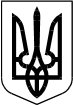 копіяМІСЦЕВЕ САМОВРЯДУВАННЯВИКОНАВЧИЙ КОМІТЕТ ПОКРОВСЬКОЇ МІСЬКОЇ РАДИДНІПРОПЕТРОВСЬКОЇ ОБЛАСТІ  Р І Ш Е Н Н Я“25” липня  2018 р.                                                                                     № 323                        Про створення віддаленого робочого місцяадміністратора  Центру надання адміністративних послуг  виконкому Покровської міської ради   у форматі мобільного офісу_______________________________________З метою забезпечення належної доступності адміністративних послуг громадянам міста, відповідно до вимог частини 4 статті 12 Закону України «Про адміністративні послуги» та керуючись статтею 26 Закону України «Про місцеве самоврядування в Україні», виконавчий комітет Покровської міської ради В И Р І Ш И В:	    1.Створити віддалене робоче місце для роботи адміністратора  Центру надання адміністративних послуг виконавчого комітету Покровської міської ради (далі - Центр) у форматі пересувного мобільного офісу для забезпечення прийому заяв та документів від осіб, які обмежені у пересуванні, а також мешканців віддалених населених пунктів. 2. Встановити, що:2.1. Для реалізації законних прав та інтересів осіб, які обмежені у пересуванні в частині подачі документів для отримання адміністративних послуг,прийняття таких документів може здійснюватися за принципом віддаленого місця для роботи адміністратора Центру за місцем перебування таких громадян.2.2. Для реалізації законних прав та інтересів мешканців віддалених населених пунктів міста в частині подачі документів для отримання адміністративних послуг, прийняття таких документів може здійснюватися за принципом віддаленого місця для роботи адміністратора Центру у приміщеннях, які зазначаються у відповідному графіку роботи адміністратора, затвердженого окремим розпорядженням міського голови.     2.3. Віддалене місце для роботи адміністратора Центру оснащується у відповідності до технічних вимог та потреб необхідних для забезпечення належного процесу прийому документів за допомогою портативного апаратного комплексу.   3. Координацію роботи за виконанням рішення покласти на адміністратора-керівника ЦНАП Клочковську І.В.; контроль — на  заступника міського голови Чистякова О.Г. Клочковська,42031